 Community Amenity Local Law No. 1 PART 7  SECTION 52                                           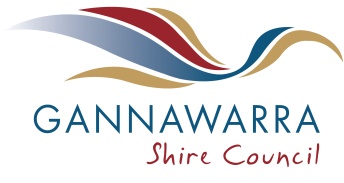                               APPLICATION FOR PERMIT Community Amenity Local Law No. 1 PART 7  SECTION 52                                                                         APPLICATION FOR PERMIT Community Amenity Local Law No. 1 PART 7  SECTION 52                                                                         APPLICATION FOR PERMIT Community Amenity Local Law No. 1 PART 7  SECTION 52                                                                         APPLICATION FOR PERMIT Community Amenity Local Law No. 1 PART 7  SECTION 52                                                                         APPLICATION FOR PERMIT Community Amenity Local Law No. 1 PART 7  SECTION 52                                                                         APPLICATION FOR PERMIT Community Amenity Local Law No. 1 PART 7  SECTION 52                                                                         APPLICATION FOR PERMIT Community Amenity Local Law No. 1 PART 7  SECTION 52                                                                         APPLICATION FOR PERMIT Community Amenity Local Law No. 1 PART 7  SECTION 52                                                                         APPLICATION FOR PERMIT Community Amenity Local Law No. 1 PART 7  SECTION 52                                                                         APPLICATION FOR PERMIT Community Amenity Local Law No. 1 PART 7  SECTION 52                                                                         APPLICATION FOR PERMIT Community Amenity Local Law No. 1 PART 7  SECTION 52                                                                         APPLICATION FOR PERMIT Community Amenity Local Law No. 1 PART 7  SECTION 52                                                                         APPLICATION FOR PERMITCommunity organisationCommunity organisationCommunity organisationCommunity organisationCommunity organisationContact name Contact name Contact name Contact name Contact name Postal addressPostal addressPostal addressPostal addressPostal addressResidential addressResidential addressResidential addressResidential addressResidential addressTelephoneTelephoneTelephoneTelephoneTelephoneFaxMobileMobileMobileMobileMobileEmailI,I,(Name) (Name) (Name) (Name) (Name) (Name) (Name) (Name) (Name) (Name) (Name) hereby apply for a permit under Part 7 Section 52 of Council Local Laws.hereby apply for a permit under Part 7 Section 52 of Council Local Laws.hereby apply for a permit under Part 7 Section 52 of Council Local Laws.hereby apply for a permit under Part 7 Section 52 of Council Local Laws.hereby apply for a permit under Part 7 Section 52 of Council Local Laws.hereby apply for a permit under Part 7 Section 52 of Council Local Laws.hereby apply for a permit under Part 7 Section 52 of Council Local Laws.hereby apply for a permit under Part 7 Section 52 of Council Local Laws.hereby apply for a permit under Part 7 Section 52 of Council Local Laws.hereby apply for a permit under Part 7 Section 52 of Council Local Laws.hereby apply for a permit under Part 7 Section 52 of Council Local Laws.hereby apply for a permit under Part 7 Section 52 of Council Local Laws.hereby apply for a permit under Part 7 Section 52 of Council Local Laws.TYPE OF PERMITTYPE OF PERMITTYPE OF PERMITTYPE OF PERMITLOCATION LOCATION LOCATION LOCATION LOCATION LOCATION LOCATION LOCATION LOCATION  Raffle     Raffle     Raffle     Raffle    CohunaCohunaCohunaKerangKerangKerangKerang Street Stall Street Stall Street Stall Street Stall UNA IGA Supermarket UNA IGA Supermarket UNA IGA Supermarket  IGA Supermarket  IGA Supermarket  IGA Supermarket  IGA Supermarket(name of town)(name of town) Other: Other: Other: Other: next door to Cohuna Lotto next door to Cohuna Lotto next door to Cohuna Lotto  National Australia Bank  National Australia Bank  National Australia Bank  National Australia Bank  Target Australia  Target Australia  Target Australia  Target Australia(location)(location)Complete a separate application for each locationComplete a separate application for each locationComplete a separate application for each locationComplete a separate application for each locationComplete a separate application for each locationComplete a separate application for each locationComplete a separate application for each locationComplete a separate application for each locationComplete a separate application for each locationComplete a separate application for each locationComplete a separate application for each locationComplete a separate application for each locationComplete a separate application for each locationDateDateDateDateDateDateDateDateDateDateStart timeStart timeEnd timePlease return completed form to Council:• in person to 49 Victoria Street Kerang or 23 King Edward Street Cohuna • by mailing to Gannawarra Shire Council  PO Box 287  Kerang Victoria, 3579• Email council@gannawarra.vic.gov.au • Fax 03 5450 3023Please return completed form to Council:• in person to 49 Victoria Street Kerang or 23 King Edward Street Cohuna • by mailing to Gannawarra Shire Council  PO Box 287  Kerang Victoria, 3579• Email council@gannawarra.vic.gov.au • Fax 03 5450 3023Please return completed form to Council:• in person to 49 Victoria Street Kerang or 23 King Edward Street Cohuna • by mailing to Gannawarra Shire Council  PO Box 287  Kerang Victoria, 3579• Email council@gannawarra.vic.gov.au • Fax 03 5450 3023Please return completed form to Council:• in person to 49 Victoria Street Kerang or 23 King Edward Street Cohuna • by mailing to Gannawarra Shire Council  PO Box 287  Kerang Victoria, 3579• Email council@gannawarra.vic.gov.au • Fax 03 5450 3023Please return completed form to Council:• in person to 49 Victoria Street Kerang or 23 King Edward Street Cohuna • by mailing to Gannawarra Shire Council  PO Box 287  Kerang Victoria, 3579• Email council@gannawarra.vic.gov.au • Fax 03 5450 3023(Signed by applicant)(Signed by applicant)(Signed by applicant)(Signed by applicant)(Signed by applicant)(Signed by applicant)Please return completed form to Council:• in person to 49 Victoria Street Kerang or 23 King Edward Street Cohuna • by mailing to Gannawarra Shire Council  PO Box 287  Kerang Victoria, 3579• Email council@gannawarra.vic.gov.au • Fax 03 5450 3023Please return completed form to Council:• in person to 49 Victoria Street Kerang or 23 King Edward Street Cohuna • by mailing to Gannawarra Shire Council  PO Box 287  Kerang Victoria, 3579• Email council@gannawarra.vic.gov.au • Fax 03 5450 3023Please return completed form to Council:• in person to 49 Victoria Street Kerang or 23 King Edward Street Cohuna • by mailing to Gannawarra Shire Council  PO Box 287  Kerang Victoria, 3579• Email council@gannawarra.vic.gov.au • Fax 03 5450 3023Please return completed form to Council:• in person to 49 Victoria Street Kerang or 23 King Edward Street Cohuna • by mailing to Gannawarra Shire Council  PO Box 287  Kerang Victoria, 3579• Email council@gannawarra.vic.gov.au • Fax 03 5450 3023Please return completed form to Council:• in person to 49 Victoria Street Kerang or 23 King Edward Street Cohuna • by mailing to Gannawarra Shire Council  PO Box 287  Kerang Victoria, 3579• Email council@gannawarra.vic.gov.au • Fax 03 5450 3023Please return completed form to Council:• in person to 49 Victoria Street Kerang or 23 King Edward Street Cohuna • by mailing to Gannawarra Shire Council  PO Box 287  Kerang Victoria, 3579• Email council@gannawarra.vic.gov.au • Fax 03 5450 3023Please return completed form to Council:• in person to 49 Victoria Street Kerang or 23 King Edward Street Cohuna • by mailing to Gannawarra Shire Council  PO Box 287  Kerang Victoria, 3579• Email council@gannawarra.vic.gov.au • Fax 03 5450 3023Please return completed form to Council:• in person to 49 Victoria Street Kerang or 23 King Edward Street Cohuna • by mailing to Gannawarra Shire Council  PO Box 287  Kerang Victoria, 3579• Email council@gannawarra.vic.gov.au • Fax 03 5450 3023Please return completed form to Council:• in person to 49 Victoria Street Kerang or 23 King Edward Street Cohuna • by mailing to Gannawarra Shire Council  PO Box 287  Kerang Victoria, 3579• Email council@gannawarra.vic.gov.au • Fax 03 5450 3023Please return completed form to Council:• in person to 49 Victoria Street Kerang or 23 King Edward Street Cohuna • by mailing to Gannawarra Shire Council  PO Box 287  Kerang Victoria, 3579• Email council@gannawarra.vic.gov.au • Fax 03 5450 3023(print name)(print name)(print name)(print name)(print name)(print name)Please return completed form to Council:• in person to 49 Victoria Street Kerang or 23 King Edward Street Cohuna • by mailing to Gannawarra Shire Council  PO Box 287  Kerang Victoria, 3579• Email council@gannawarra.vic.gov.au • Fax 03 5450 3023Please return completed form to Council:• in person to 49 Victoria Street Kerang or 23 King Edward Street Cohuna • by mailing to Gannawarra Shire Council  PO Box 287  Kerang Victoria, 3579• Email council@gannawarra.vic.gov.au • Fax 03 5450 3023Please return completed form to Council:• in person to 49 Victoria Street Kerang or 23 King Edward Street Cohuna • by mailing to Gannawarra Shire Council  PO Box 287  Kerang Victoria, 3579• Email council@gannawarra.vic.gov.au • Fax 03 5450 3023Please return completed form to Council:• in person to 49 Victoria Street Kerang or 23 King Edward Street Cohuna • by mailing to Gannawarra Shire Council  PO Box 287  Kerang Victoria, 3579• Email council@gannawarra.vic.gov.au • Fax 03 5450 3023Please return completed form to Council:• in person to 49 Victoria Street Kerang or 23 King Edward Street Cohuna • by mailing to Gannawarra Shire Council  PO Box 287  Kerang Victoria, 3579• Email council@gannawarra.vic.gov.au • Fax 03 5450 3023Please return completed form to Council:• in person to 49 Victoria Street Kerang or 23 King Edward Street Cohuna • by mailing to Gannawarra Shire Council  PO Box 287  Kerang Victoria, 3579• Email council@gannawarra.vic.gov.au • Fax 03 5450 3023Please return completed form to Council:• in person to 49 Victoria Street Kerang or 23 King Edward Street Cohuna • by mailing to Gannawarra Shire Council  PO Box 287  Kerang Victoria, 3579• Email council@gannawarra.vic.gov.au • Fax 03 5450 3023Please return completed form to Council:• in person to 49 Victoria Street Kerang or 23 King Edward Street Cohuna • by mailing to Gannawarra Shire Council  PO Box 287  Kerang Victoria, 3579• Email council@gannawarra.vic.gov.au • Fax 03 5450 3023Please return completed form to Council:• in person to 49 Victoria Street Kerang or 23 King Edward Street Cohuna • by mailing to Gannawarra Shire Council  PO Box 287  Kerang Victoria, 3579• Email council@gannawarra.vic.gov.au • Fax 03 5450 3023Please return completed form to Council:• in person to 49 Victoria Street Kerang or 23 King Edward Street Cohuna • by mailing to Gannawarra Shire Council  PO Box 287  Kerang Victoria, 3579• Email council@gannawarra.vic.gov.au • Fax 03 5450 3023(date)(date)(date)(date)(date)(date)Please return completed form to Council:• in person to 49 Victoria Street Kerang or 23 King Edward Street Cohuna • by mailing to Gannawarra Shire Council  PO Box 287  Kerang Victoria, 3579• Email council@gannawarra.vic.gov.au • Fax 03 5450 3023Please return completed form to Council:• in person to 49 Victoria Street Kerang or 23 King Edward Street Cohuna • by mailing to Gannawarra Shire Council  PO Box 287  Kerang Victoria, 3579• Email council@gannawarra.vic.gov.au • Fax 03 5450 3023Please return completed form to Council:• in person to 49 Victoria Street Kerang or 23 King Edward Street Cohuna • by mailing to Gannawarra Shire Council  PO Box 287  Kerang Victoria, 3579• Email council@gannawarra.vic.gov.au • Fax 03 5450 3023Please return completed form to Council:• in person to 49 Victoria Street Kerang or 23 King Edward Street Cohuna • by mailing to Gannawarra Shire Council  PO Box 287  Kerang Victoria, 3579• Email council@gannawarra.vic.gov.au • Fax 03 5450 3023Please return completed form to Council:• in person to 49 Victoria Street Kerang or 23 King Edward Street Cohuna • by mailing to Gannawarra Shire Council  PO Box 287  Kerang Victoria, 3579• Email council@gannawarra.vic.gov.au • Fax 03 5450 3023Please return completed form to Council:• in person to 49 Victoria Street Kerang or 23 King Edward Street Cohuna • by mailing to Gannawarra Shire Council  PO Box 287  Kerang Victoria, 3579• Email council@gannawarra.vic.gov.au • Fax 03 5450 3023Please return completed form to Council:• in person to 49 Victoria Street Kerang or 23 King Edward Street Cohuna • by mailing to Gannawarra Shire Council  PO Box 287  Kerang Victoria, 3579• Email council@gannawarra.vic.gov.au • Fax 03 5450 3023Please return completed form to Council:• in person to 49 Victoria Street Kerang or 23 King Edward Street Cohuna • by mailing to Gannawarra Shire Council  PO Box 287  Kerang Victoria, 3579• Email council@gannawarra.vic.gov.au • Fax 03 5450 3023Please return completed form to Council:• in person to 49 Victoria Street Kerang or 23 King Edward Street Cohuna • by mailing to Gannawarra Shire Council  PO Box 287  Kerang Victoria, 3579• Email council@gannawarra.vic.gov.au • Fax 03 5450 3023Please return completed form to Council:• in person to 49 Victoria Street Kerang or 23 King Edward Street Cohuna • by mailing to Gannawarra Shire Council  PO Box 287  Kerang Victoria, 3579• Email council@gannawarra.vic.gov.au • Fax 03 5450 3023PRIVACY NOTIFICATIONPlease note: Council collects your personal information for the purposes of processing your application for a permit. If you have any questions, concerns or complaints regarding privacy, please write to: Information Privacy Officer, Gannawarra Shire Council, PO Box 287, KERANG 3579. For a copy of Council's Privacy Policy please contact Council’s Customer Service staff or email council@gannawarra.vic.gov.auPRIVACY NOTIFICATIONPlease note: Council collects your personal information for the purposes of processing your application for a permit. If you have any questions, concerns or complaints regarding privacy, please write to: Information Privacy Officer, Gannawarra Shire Council, PO Box 287, KERANG 3579. For a copy of Council's Privacy Policy please contact Council’s Customer Service staff or email council@gannawarra.vic.gov.auPRIVACY NOTIFICATIONPlease note: Council collects your personal information for the purposes of processing your application for a permit. If you have any questions, concerns or complaints regarding privacy, please write to: Information Privacy Officer, Gannawarra Shire Council, PO Box 287, KERANG 3579. For a copy of Council's Privacy Policy please contact Council’s Customer Service staff or email council@gannawarra.vic.gov.auPRIVACY NOTIFICATIONPlease note: Council collects your personal information for the purposes of processing your application for a permit. If you have any questions, concerns or complaints regarding privacy, please write to: Information Privacy Officer, Gannawarra Shire Council, PO Box 287, KERANG 3579. For a copy of Council's Privacy Policy please contact Council’s Customer Service staff or email council@gannawarra.vic.gov.auPRIVACY NOTIFICATIONPlease note: Council collects your personal information for the purposes of processing your application for a permit. If you have any questions, concerns or complaints regarding privacy, please write to: Information Privacy Officer, Gannawarra Shire Council, PO Box 287, KERANG 3579. For a copy of Council's Privacy Policy please contact Council’s Customer Service staff or email council@gannawarra.vic.gov.auPRIVACY NOTIFICATIONPlease note: Council collects your personal information for the purposes of processing your application for a permit. If you have any questions, concerns or complaints regarding privacy, please write to: Information Privacy Officer, Gannawarra Shire Council, PO Box 287, KERANG 3579. For a copy of Council's Privacy Policy please contact Council’s Customer Service staff or email council@gannawarra.vic.gov.auPRIVACY NOTIFICATIONPlease note: Council collects your personal information for the purposes of processing your application for a permit. If you have any questions, concerns or complaints regarding privacy, please write to: Information Privacy Officer, Gannawarra Shire Council, PO Box 287, KERANG 3579. For a copy of Council's Privacy Policy please contact Council’s Customer Service staff or email council@gannawarra.vic.gov.auPRIVACY NOTIFICATIONPlease note: Council collects your personal information for the purposes of processing your application for a permit. If you have any questions, concerns or complaints regarding privacy, please write to: Information Privacy Officer, Gannawarra Shire Council, PO Box 287, KERANG 3579. For a copy of Council's Privacy Policy please contact Council’s Customer Service staff or email council@gannawarra.vic.gov.auPRIVACY NOTIFICATIONPlease note: Council collects your personal information for the purposes of processing your application for a permit. If you have any questions, concerns or complaints regarding privacy, please write to: Information Privacy Officer, Gannawarra Shire Council, PO Box 287, KERANG 3579. For a copy of Council's Privacy Policy please contact Council’s Customer Service staff or email council@gannawarra.vic.gov.auPRIVACY NOTIFICATIONPlease note: Council collects your personal information for the purposes of processing your application for a permit. If you have any questions, concerns or complaints regarding privacy, please write to: Information Privacy Officer, Gannawarra Shire Council, PO Box 287, KERANG 3579. For a copy of Council's Privacy Policy please contact Council’s Customer Service staff or email council@gannawarra.vic.gov.auPRIVACY NOTIFICATIONPlease note: Council collects your personal information for the purposes of processing your application for a permit. If you have any questions, concerns or complaints regarding privacy, please write to: Information Privacy Officer, Gannawarra Shire Council, PO Box 287, KERANG 3579. For a copy of Council's Privacy Policy please contact Council’s Customer Service staff or email council@gannawarra.vic.gov.auPRIVACY NOTIFICATIONPlease note: Council collects your personal information for the purposes of processing your application for a permit. If you have any questions, concerns or complaints regarding privacy, please write to: Information Privacy Officer, Gannawarra Shire Council, PO Box 287, KERANG 3579. For a copy of Council's Privacy Policy please contact Council’s Customer Service staff or email council@gannawarra.vic.gov.auPRIVACY NOTIFICATIONPlease note: Council collects your personal information for the purposes of processing your application for a permit. If you have any questions, concerns or complaints regarding privacy, please write to: Information Privacy Officer, Gannawarra Shire Council, PO Box 287, KERANG 3579. For a copy of Council's Privacy Policy please contact Council’s Customer Service staff or email council@gannawarra.vic.gov.au